План тематической недели здорового и безопасного образа жизни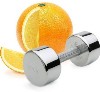 "ЖИТЬ ЗДОРОВО!"Отчет о проведении тематической Недели здорового и безопасного образа жизни «Жить здорово!»Неделя проводилась под девизом «Мы-за здоровый образ жизни». Решались следующие задачи:1. Приобщить детей и их родителей к здоровому образу жизни.          2. Развивать креативность, творческую активность детей.          3.Прививать интерес к спорту, туризму, физическим упражнениям.          4. Воспитывать у детей потребность быть здоровыми, не бояться лечиться.  	С 28 ноября по 03 декабря  в начальной  школе  была  объявлена  Неделя  здоровья.Ответственные: Сигова Надежда Николаевна и уч-ся 1 класса «А».18 ноября  был  составлен  и утвержден   план  мероприятии  на  неделю. Школа работала по плану, каждый день проходил по конкретному девизу.Все  классы  приняли  активное участие   в  неделе. Особо  хочется  отметить   работу учителя Саповой Нины Николаевны,Сиговой Надежды Николаевны,Кривошеевой Светланы Ивановны,Полетаевой Елены Владимировны. Были приглашены родители.План недели, кроссворды и итоги конкурсов были  размещены на стенде первого этажа в рубрике «Воспитательное пространство».В понедельник-стартовая линейка. На классных часах состоялся важный разговор о здоровье человека, о необходимости вести здоровый образ жизни, о последствиях небрежного отношения к своему здоровью.Погодные условия не позволили провести зарядку на свежем воздухе, но конкурс утренней зарядки прошел весело и задорно. Каждая группа старалась дружно выполнять все упражнения, а воспитатели постарались подготовить интересные комплексы.Видео-игру о вкусной и здоровой пище провела с учащимися 1-ых классов Сигова Н.Н. В ходе игры воспитанники получили информацию о правилах составления  меню, еще раз убедились, как важно для здоровья правильно питаться. Отвечая на вопросы викторины о пище полезной и красивой, задумались над собственными предпочтениями в еде. Разговор вызвал живой интерес, дети задавали много вопросов и все вместе искали на них ответы.Тематические уроки в начальных классах формировали положительное отношение малышей к здоровому и безопасному образу жизни, расширяли их социальные навыки. Динамическую паузу в 1 классе учитель Сигова Н.Н. провела в форме ролевой игры «Поликлиника». Ученики примерили на себя роли врачей, медсестер, пациентов. Наблюдатели легко могли выделить тех, кто часто болеет и посещает поликлинику. Дети свободно составляли диалоги, использовали специфические врачебные термины: рецепт, больной, процедура.   Игра увлекла учащихся, и они не хотели ее прекращать, даже когда пришло время урока. Урок развития речи в 4 классе по теме «Витамины я люблю - быть здоровым я хочу» учитель Полетаева Е.В. построила в форме коллективного творческого дела. После знакомства с группами витаминов, их влиянием на здоровье человека, выбора овощей и фруктов, содержащих витамины разных групп, учащиеся все вместе нарисовали плакат «Витамины роста». В паузах ребята выполняли различные упражнения, помогающие держать осанку и расти стройными.Среда-конкурс кроссводов.Участие принимали с 1по 4 классы.Дети вместе с учителями отгадывали красочные кроссворды.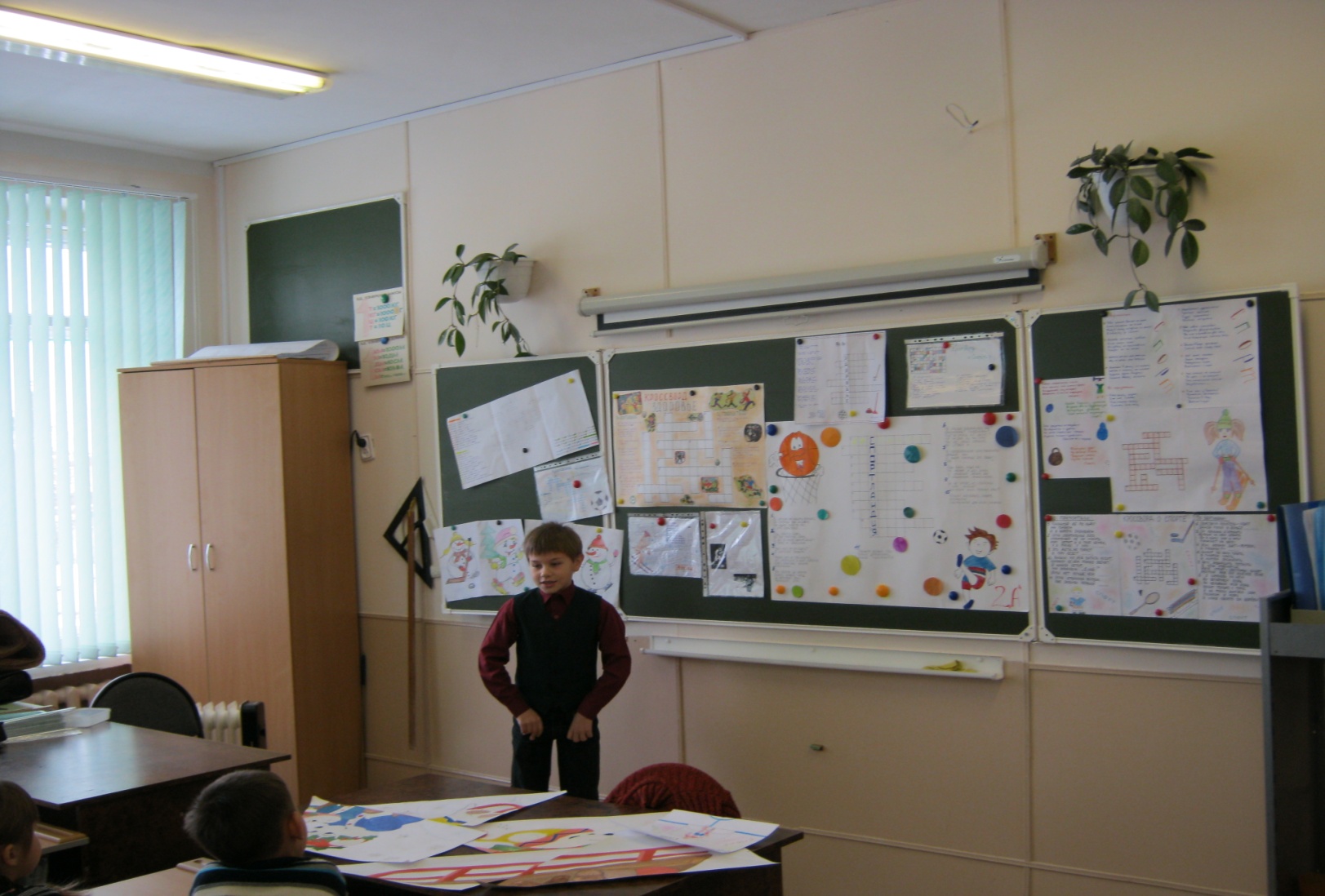 Четверг – конкурс-защита семейных презентаций.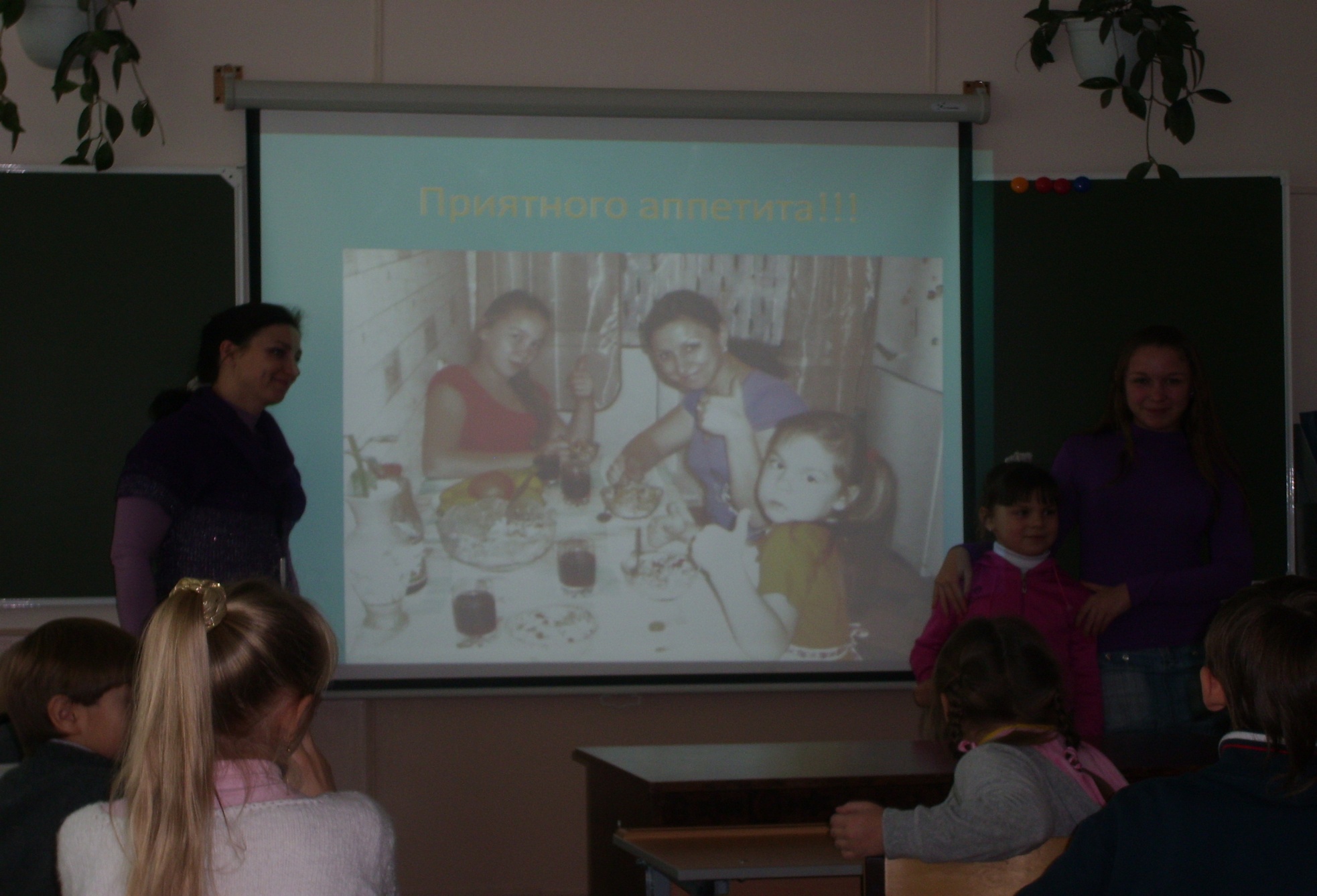  Веселые старты для учащихся 1 классов и Олимпийские состязания для учащихся 3 классов прошли на высокой эмоциональной волне. Спортивные эстафеты одно из самых любимых занятий воспитанников школы. Участвуя в соревновании, ребята получают возможность проявить себя, почувствовать командный дух, получить радость от победы, пережить горесть поражения. Учитель физической культуры Кривошеева С.И. и учитель начальных классов Сапова Н.Н. подобрали для ребят интересные конкурсные задания, которые соответствовали возрастным возможностям учащихся, позволяли им добиваться успеха и проявлять свою спортивную сноровку. И младшие школьники азартно выполняли все задания, поддерживали друг друга, переживали в случае неудачи. По итогам соревнований победители награждались.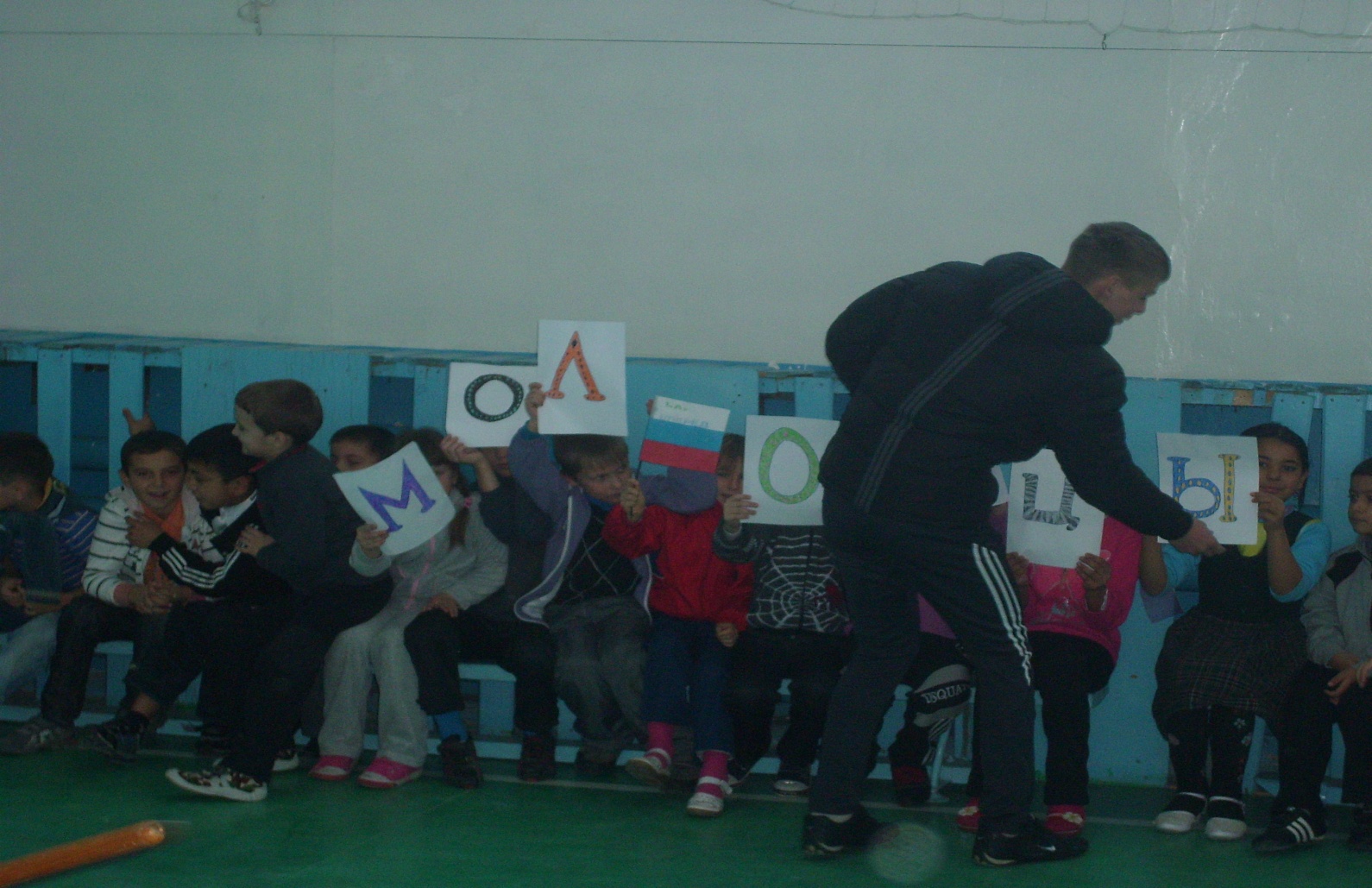 День неделиДень неделиДата проведенияМероприятиеМесто проведенияОтветственныйПонедельникПонедельник28.11 Старт неделе Здоровья.Линейка. Рекреация начальной школы,2 этаж Заместитель директора по УВР Власова В.И.ВторникВторник29.11 Игровые переменки.Открытые уроки. Рекреация начальной школы,2 этаж2 урок-каб.2.203 урок-каб.2.20 Учителя начальной школыСигова Н.Н.Полетаева Е.В.СредаСреда30.11 Конкурс кроссвордов на тему: «Спорт  в нашей жизни».Каб.2.20Сигова Н.Н.Жюри: Крылова Д.И.          Бахтеева А.Ф.          Уваров А.В.    ЧетвергЧетверг01.12Конкурс  семейных презентаций «Мы- за здоровый образ жизни!»  Условия проведения: в подготовке презентации принимают участие семьи с 1 по 4 классы. Презентация может быть представлена как в художественном, так и в электронном виде.Критерии оценки:-использование выразительных средств (музыка, художественное оформление и т.д.)-подбор материалаКаб. 2.20Сигова Н.Н.Жюри: Крылова Д.И.          Бахтеева А.Ф.          Уваров А.В.ПятницаПятница02.12«Витамины я люблю - быть здоровым я хочу».Встреча с «Витамином», который рассказывает о значении питания в жизни человека  Каб. 2.20Сигова Н.Н.Уч-ся 1 класса «А»Суббота.03.1203.12«Я выбираю спорт !!!»: 1. «Мы — будущие олимпийцы» 2 класс
2. «Книга школьных спортивных рекордов» 3 класс 
3. «Гонка за лидером», «Веселые старты» 1,4 классыСпортзалКривошеева С. И.(пятница,суббота)Сапова Н.Н.(суббота)Понедельник05.1205.12Итоговая линейка: подведение итогов, награждение.Рекреация начальной школы,2 этажЗаместитель директора по УВР Власова В.И.